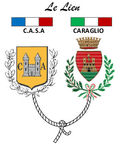 Hôtel de VilleRue Victorin Maurel04160 CHATEAU-ARNOUXà Château-Arnoux, le 13 mars 2017 CONVOCATION ASSEMBLEE GENERALELe Vendredi 7 avril 2017A 18 H 00A la Salle voûtée de la Ferme de Font-RobertChâteau-ArnouxORDRE DU JOURCompte-rendu financier.Compte-rendu moral.Projets.Renouvellement des membres du CA.Divers.Rappel : Seuls les membres actifs  à jour de leur adhésion peuvent voter.								La Présidente,								Myriam BARET………………………………………………………………………….Pouvoir (à découper).Je soussigné,………………………. donne pourvoir à M. …………………………………..Pour me représenter à l’A.G. de l’Association « Le lien », le Vendredi 7 avril 2017 .Maximun deux pouvoirs par personne.Fait à ………………………… le …………………………………Signature :A retourner à l’Association Le Lien – 28 Rue de l’Europe – 04160 CHATEAU-ARNOUX